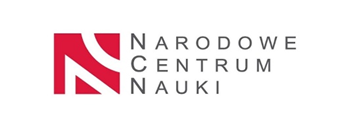 UNIWERSYTET KAZIMIERZA WIELKIEGOW BYDGOSZCZYul. Chodkiewicza 30, 85 – 064 Bydgoszcz, tel. 052 341 91 00 fax. 052 360 82 06NIP 5542647568 REGON 340057695www.ukw.edu.plBydgoszcz, dn. 18.01.2022 r.UKW/DZP-282-ZO-B-1/2022OGŁOSZENIE O WYBORZE OFERTY w TRYBIE Zapytania Ofertowego  Uniwersytet Kazimierza Wielkiego w Bydgoszczy z siedzibą przy ul. Chodkiewicza 30, 85-064 Bydgoszcz informuje, iż w wyniku przeprowadzonego postępowania w trybie Zapytania Ofertowego                                                nr UKW/DZP-282-ZO-B-1/2022 pn. „Dostawa sprzętu laboratoryjnego na potrzeby UKW” została wybrana następująca oferta:  Wykonawca: Safina-Pol Sp. z o. o.2.     Adres: ul. Graniczna 29, 40-017 Katowice3.     Cena oferty: 11 949,27 EUR brutto	Ilość punktów wg kryteriów: 	- cena – waga 80 % –  80 pkt 	- termin realizacji zamówienia - waga 20% -60 dni–20 pkt Razem: 100 pktUzasadnienie wyboru:	Oferta nr 1 firmy Safina-Pol Sp. z o. o. spełnia wszystkie wymagania i oczekiwania Zamawiającego. Oferta nr 1 jest jedyną ofertą złożoną w postępowaniu. Kanclerz UKW                                                                                                 mgr Renata Malak